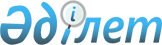 О признании утратившими силу некоторых решений Правительства Республики КазахстанПостановление Правительства Республики Казахстан от 20 августа 2015 года № 651      Правительство Республики Казахстан ПОСТАНОВЛЯЕТ:



      1. Признать утратившими силу некоторые решения Правительства Республики Казахстан согласно приложению к настоящему постановлению.



      2. Настоящее постановление вводится в действие по истечении десяти календарных дней после дня его первого официального опубликования.      Премьер-Министр

      Республики Казахстан                    К. Масимов

Приложение         

к постановлению Правительства

Республики Казахстан   

от 20 августа 2015 года № 651 

Перечень

утративших силу некоторых решений

Правительства Республики Казахстан

      1. Постановление Правительства Республики Казахстан от 10 февраля 2011 года № 120 «Об утверждении Правил определения исторических затрат и стоимости геологической информации» (САПП Республики Казахстан, 2011 г., № 19, ст. 231).



      2. Постановление Правительства Республики Казахстан от 11 марта 2011 года № 251 «Об утверждении Правил использования геологической информации, находящейся в государственной собственности, в учебных, научных, коммерческих целях и вывоза геологической информации за пределы территории Республики Казахстан» (САПП Республики Казахстан, 2011 г., № 26, ст. 310). 



      3. Постановление Правительства Республики Казахстан от 24 октября 2013 года № 1142 «О внесении изменений и дополнений в постановление Правительства Республики Казахстан от 10 февраля 2011 года № 120 «Об утверждении Правил определения исторических затрат и стоимости геологической информации» (САПП Республики Казахстан, 2013 г., № 62, ст. 849).



      4. Постановление Правительства Республики Казахстан от 31 декабря 2013 года № 1519 «О внесении изменений и дополнений в постановление Правительства Республики Казахстан от 11 марта 2011 года № 251 «Об утверждении Правил использования геологической информации, находящейся в государственной собственности, в учебных, научных, коммерческих целях и вывоза геологической информации за пределы территории Республики Казахстан» (САПП Республики Казахстан, 2013 г., № 78, ст. 1035).



      5. Постановление Правительства Республики Казахстан от 27 января 2014 года № 30 «О внесении изменения в постановление Правительства Республики Казахстан от 10 февраля 2011 года № 120 «Об утверждении Правил определения исторических затрат и стоимости геологической информации» (САПП Республики Казахстан, 2014 г., № 3, ст. 24).
					© 2012. РГП на ПХВ «Институт законодательства и правовой информации Республики Казахстан» Министерства юстиции Республики Казахстан
				